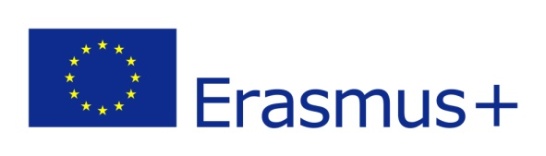 Aneks do Learning Agreement for StudiesImię i nazwisko ..................................................
Wydział ..................................................
Nr Indeksu ..................................................
Rok i semestr studiów podczas trwania wyjazdu .........................................
Studia licencjackie/uzupełniające magisterskie/jednolite  magisterskie/doktoranckie*Kierunek ..................................Specjalność .....................................Uczelnia przyjmująca ..........................................Dyscyplina ........................................Poniższe przedmioty z semestru letniego/zimowego* w roku akademickim................... zostaną zaliczone przez studentkę/studenta w Uniwersytecie Łódzkim *Właściwe podkreślićPełnomocnik ds. programu Erasmus/Koordynator kierunkowy ds. ECTS 	  			Podpis studentki/studenta, data...................................................		 ...................................................PrzedmiotLiczba godzin/w/ćw/k/inne ECTS